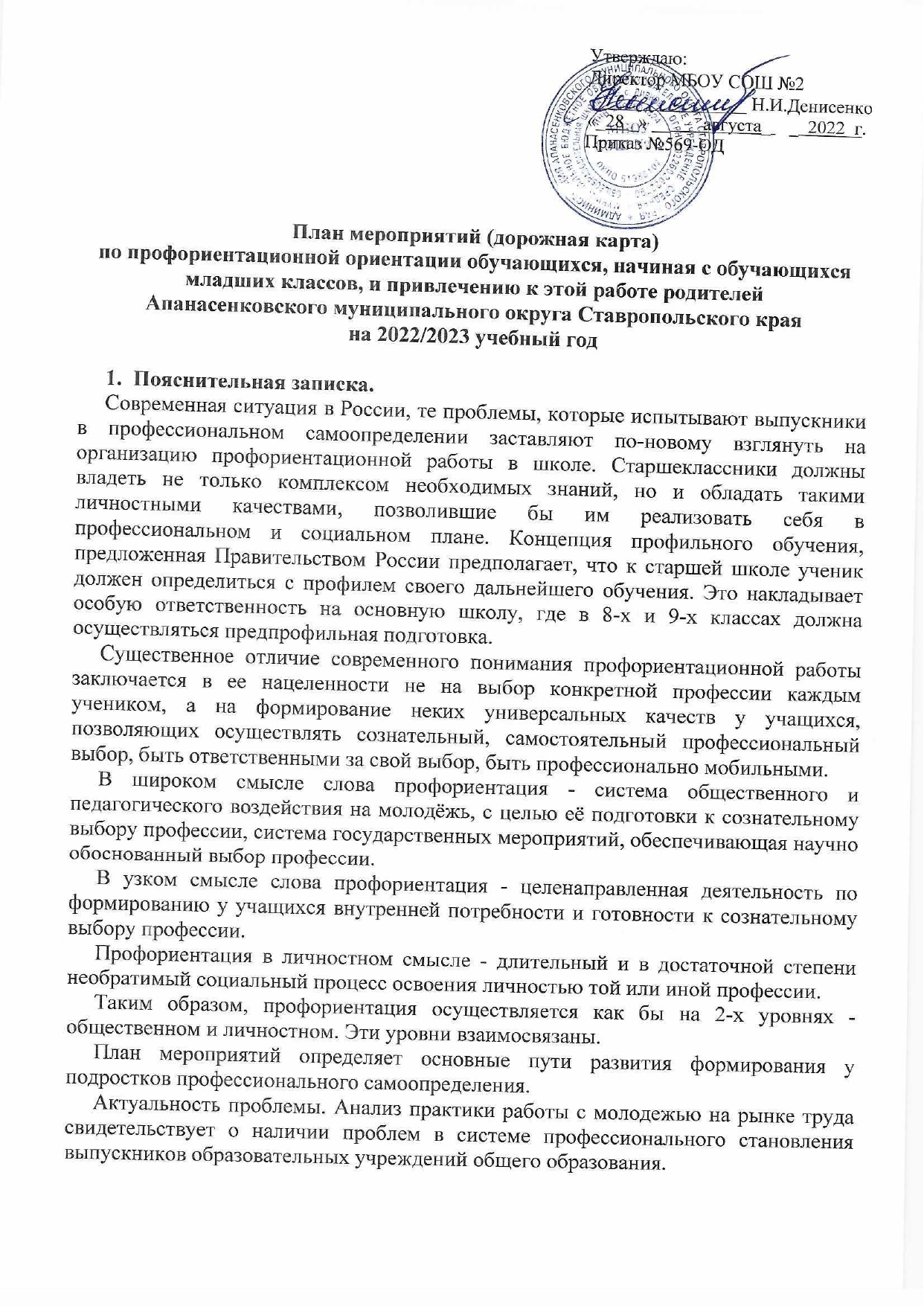 Одна из таких проблем – несоответствие между потребностями рынка труда с одной стороны и мотивацией, характерологическими особенностями и профессиональными качествами работников, с другой.Спрос на рабочую силу высокой квалификации и несоответствие перечня профессий и программ подготовки специалистов требованиям рынка труда существенно сокращает возможности трудоустройства молодежи.Таким образом, формирование у молодежи мотивации к труду и потребности приобретения востребованной на рынке труда профессии становятся приоритетными в системе общего образования, а роль и значение профессиональной ориентации и психолого-педагогической поддержки в личностно-профессиональном становлении молодежи возрастает.2. Нормативное обеспечение плана мероприятий (дорожная карта) по профориентационной ориентации обучающихся.- Конвенция о правах ребенка;- Конституция Российской Федерации;- Закон Российской Федерации от 19.04.1991 № 1032 -1 «О занятости населения в Российской Федерации»;- Закон Российской Федерации от 10.07.1992 № 3266-1 «Об образовании»;- Федеральный закон от 24.07.1998 № 124-ФЗ «Об основных гарантиях прав ребенка в Российской Федерации»;Основные цели и задачи:Цели:- популяризация востребованных в Апанасенковском муниципальном округе рабочих профессий и специальностей;- обеспечение занятости выпускников образовательных организаций.- актуализация для учащихся вопроса о профессиональном самоопределении;- оказание эффективной психолого-педагогической поддержки обучающимся;- открытие перед юношами и девушками перспективы в дальнейшем личностном развитии;- информирование учащихся о технологии выбора профессии.Задачи:-помочь обучающимся определить свои жизненные планы и в соответствии с ними выстроить алгоритм действий;-познание обучающимися собственных профессиональных интересов и склонностей;- расширение знаний о мире профессий;-формирование положительного отношения к труду;- научить разбираться в содержании профессиональной деятельности;- научить соотносить требования, предъявляемые к профессии с индивидуальными качествами;- научить анализировать свои возможности и способности, (сформировать потребность в осознании и оценке качеств и возможностей своей личности).Аспекты и этапы реализации плана профориентационной работы.Профессиональная ориентация - это многоаспектная система, включающая в себя просвещение, воспитание, изучение психофизиологических особенностей, проведение психодиагностики, организация элективных курсов, а также, что особенно важно, занятий по психологии. Это неслучайно, так как только на них происходит прямое воздействие на психику школьника через специально организованную деятельность общения. Можно выделить следующие аспекты: социальный, экономический, психолого-педагогический, медико-физиологический.Социальный аспект заключается в формировании ценностных ориентации молодежи в профессиональном самоопределении, где делается акцент на изучении требований к квалификации работника той или иной сферы.Экономический аспект - это процесс управления выбором профессии молодежи в соответствии с потребностями общества и возможностями личности (изучение рынка труда).Психологический аспект состоит в изучении структуры личности, формировании профессиональной направленности (способность к осознанному выбору).Педагогический аспект связан с формированием общественно значимых мотивов выбора профессии и профессиональных интересов.Медико-физиологический аспект выдвигает такие основные задачи как разработка критериев профессионального отбора в соответствии с состоянием здоровья, а также требований, которые предъявляет профессия к личности кандидата.Основные формы работы       Самыми распространенными мероприятиями профориентационной работы общеобразовательных организаций являются уроки профориентации, внутришкольные конкурсы, связанные с выбором профессии.Механизм реализации планаКоординатором реализации Плана профориентационной работы является администрация МБОУ СОШ №2.Исполнителями реализации Плана профориентационной работы выступают педагог-психолог, социальный педагог, классные руководители, учителя-предметники.Направления работы.Организационно-методическая деятельность, работа с обучающимися и их  родителями.            8. План мероприятий профориентационной работы.№п/пМероприятияСрок выполненияСрок выполненияОтветственные исполнители1. Нормативно-правовое обеспечение1. Нормативно-правовое обеспечение1. Нормативно-правовое обеспечение1. Нормативно-правовое обеспечение1. Нормативно-правовое обеспечение1.1.Разработка плана профориентационной работы в МБОУ СОШ №2До30.09.2022г.До30.09.2022г.зам.директора по УВР,зам.директора по ВР 2. Информационно-методическое и кадровое обеспечение2. Информационно-методическое и кадровое обеспечение2. Информационно-методическое и кадровое обеспечение2. Информационно-методическое и кадровое обеспечение2. Информационно-методическое и кадровое обеспечение2.1.Формирование плана мероприятий по вопросам профессиональной ориентации обучающихся МБОУ СОШ №2Формирование плана мероприятий по вопросам профессиональной ориентации обучающихся МБОУ СОШ №2Сентябрь 2022гзам.директора по УВР,зам.директора по ВР3. Обеспечение условий для формирования социально-экономического пространства образовательных организаций3. Обеспечение условий для формирования социально-экономического пространства образовательных организаций3. Обеспечение условий для формирования социально-экономического пространства образовательных организаций3. Обеспечение условий для формирования социально-экономического пространства образовательных организаций3. Обеспечение условий для формирования социально-экономического пространства образовательных организаций3.1.Включение уроков, курсов «Своя профессиональная карьера» и «Введение в агротехнический бизнес» и др. в учебные планы ООВключение уроков, курсов «Своя профессиональная карьера» и «Введение в агротехнический бизнес» и др. в учебные планы ООЕжегоднопо плануработы ООучителям-предметники3.2.Проведение тематических классных часов:- в 1-4 кл. о разнообразии профессий и специальностей;- в 5-7 кл. о разнообразии профессий и специальностей с учетом гендерного подхода;-в 8-9 кл. о роли профессионального становления личности в жизни каждого человека;- в 10-11 кл. о планировании профессиональной карьерыПроведение тематических классных часов:- в 1-4 кл. о разнообразии профессий и специальностей;- в 5-7 кл. о разнообразии профессий и специальностей с учетом гендерного подхода;-в 8-9 кл. о роли профессионального становления личности в жизни каждого человека;- в 10-11 кл. о планировании профессиональной карьерыПо плануработы ООклассные руководители3.3.Проведение конкурсов «Презентация профессии». «Мастер-золотые руки», «Мое призвание» и т.д.Проведение конкурсов «Презентация профессии». «Мастер-золотые руки», «Мое призвание» и т.д.По плануработы ООучителя-предметники3.4.Проведение конкурсов рисунков, экскурсий, бесед, утренников, устных журналов, встреч с интересными людьми для учащихся 1- 4 классов Проведение конкурсов рисунков, экскурсий, бесед, утренников, устных журналов, встреч с интересными людьми для учащихся 1- 4 классов По плануработы ООучителя-предметники, классные руководители3.5.Проведение конкурсов сочинений, игры-путешествия, игры-погружения, профориентационные игры для учащихся 5 -7 классов Проведение конкурсов сочинений, игры-путешествия, игры-погружения, профориентационные игры для учащихся 5 -7 классов По плануработы ООзам.директора по ВР3.6.Знакомство с профессиями, формирование представления о своем профессиональном потенциале «Мой выбор» для учащихся 8 -9 классов Знакомство с профессиями, формирование представления о своем профессиональном потенциале «Мой выбор» для учащихся 8 -9 классов По плануработы ООклассные руководители, учителя-предметники3.7.Экскурсии на предприятия, встречи с руководителями и работниками предприятий и организацийЭкскурсии на предприятия, встречи с руководителями и работниками предприятий и организацийПо плануработы ООклассные руководители3.8.Посещение обучающимися 9, 10 и 11 классов встреч с СУЗами и ВУЗами Ставропольского края на территории  АМО СК, проведение тренингов, бесед, написание резюме, проведение собеседований.Посещение обучающимися 9, 10 и 11 классов встреч с СУЗами и ВУЗами Ставропольского края на территории  АМО СК, проведение тренингов, бесед, написание резюме, проведение собеседований.По договоренности с СУЗами и ВУЗамизам.директора по УВР, зам.директора по ВР, педагог-психолог, социальный педагог3.9.Экскурсии  в учебные заведения (по приглашению ВУЗов, СУЗов)Экскурсии  в учебные заведения (по приглашению ВУЗов, СУЗов)В течениеучебногогодаклассные руководители3.10.Оформление стендов-выставок по профориентационной работе  в ОО Оформление стендов-выставок по профориентационной работе  в ОО В течениеучебногогодаучителя-предметники3.11.Проведение круглых столов, игр-викторин, деловых игр и т.д.Проведение круглых столов, игр-викторин, деловых игр и т.д.В течениеучебного годазам.директора по УВР, зам.директора по ВР, педагог-психолог, социальный педагог, учителя-предметники3.12.Работа с выпускниками школ по профориентации на педагогические специальности. Работа с выпускниками школ по профориентации на педагогические специальности. В течениеучебного годазам.директора по УВР, зам.директора по ВР3.13Заключение договоров на  направления подготовки педагогического профиляЗаключение договоров на  направления подготовки педагогического профиляМарт-май 2023гАдминистрация3.14Посещение обучающимися 9 и 11 классов выставки – ярмарки вакансий ГКУ «ЦЗН Апанасенковского района», а также ГБ ПОУ «Агротехнический техникум» в Дни открытых дверейПосещение обучающимися 9 и 11 классов выставки – ярмарки вакансий ГКУ «ЦЗН Апанасенковского района», а также ГБ ПОУ «Агротехнический техникум» в Дни открытых дверейДо20.05.2022г.классные руководители3.15Обеспечение информационного сопровождения комплекса мероприятий по профессиональной ориентации обучающихся МБОУ СОШ №2Обеспечение информационного сопровождения комплекса мероприятий по профессиональной ориентации обучающихся МБОУ СОШ №2В течениеучебного годазам.директора по УВР, зам.директора по ВР3.16Мониторинг проведения профориентационной работы в общеобразовательных организациях АМО СКМониторинг проведения профориентационной работы в общеобразовательных организациях АМО СКАпрель-май 2023гпедагог-психолог3.17Проведение анализа результатов профориентации за прошлый год (мониторинг трудоустройства и поступления выпускников 9,11 классов в образовательные учреждения начального, среднего, высшего профессионального образования).Проведение анализа результатов профориентации за прошлый год (мониторинг трудоустройства и поступления выпускников 9,11 классов в образовательные учреждения начального, среднего, высшего профессионального образования).Август 2023гзам.директора по УВР, зам.директора по ВР3.18.Организация и проведение в МБОУ СОШ №2 бесед с родителями, направленных на оказание помощи детям в выборе будущей профессии (специальности)Организация и проведение в МБОУ СОШ №2 бесед с родителями, направленных на оказание помощи детям в выборе будущей профессии (специальности)В течениеучебного годаАдминистрация3.19Организация работы по привлечению обучающихся МБОУ СОШ №2 в реализацию Федеральных проектов «Проектория» и «Билет в будущее»Организация работы по привлечению обучающихся МБОУ СОШ №2 в реализацию Федеральных проектов «Проектория» и «Билет в будущее»В течениеучебного годазам.директора по ВР3.20Участие в конкурсах профессионального мастерства школьников Апанасенковского муниципального округаУчастие в конкурсах профессионального мастерства школьников Апанасенковского муниципального округаМай 2023гзам.директора по УВР3.21Организация сотрудничества с ГКУ «ЦЗН Апанасенковского района» по временному трудоустройству обучающихся в летний период (временного трудоустройства несовершеннолетних граждан в возрасте от 14 до 18 лет в свободное от учебы время)Организация сотрудничества с ГКУ «ЦЗН Апанасенковского района» по временному трудоустройству обучающихся в летний период (временного трудоустройства несовершеннолетних граждан в возрасте от 14 до 18 лет в свободное от учебы время)2022-2023г.зам.директора по УВР, зам.директора по ВР3.22Организация работы в летний периодОрганизация работы в летний периодЕжегодно - во время каникулзам.директора по ВР3.23Оформление и обновление стендов по профессиональной ориентации, профориентационных уголков, (например, «Твоя профессиональная карьера», «В мире профессий», «Слагаемые выбора профессии»). Регулярное обновление.Оформление и обновление стендов по профессиональной ориентации, профориентационных уголков, (например, «Твоя профессиональная карьера», «В мире профессий», «Слагаемые выбора профессии»). Регулярное обновление.ЕжегодноАдминистрация